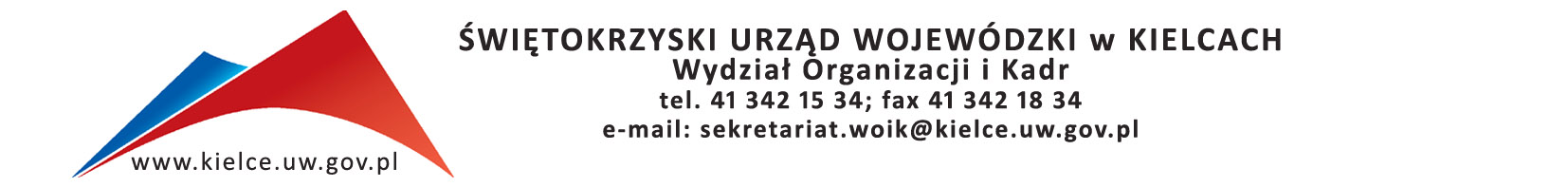  Kielce, dnia  20.02.2019r.    Szanowni Państwo,bardzo dziękuję za przygotowanie ofert w odpowiedzi na nasze zapytanie ofertowe                                  nr OK.I.2402.3.2020  z dnia   12 lutego 2020 r. . w sprawie  organizacji  szkolenia zamkniętego dla pracowników Świętokrzyskiego Urzędu Wojewódzkiego w Kielcach  na temat:„Obsługa programu MS Excel”Informuję, że w odpowiedzi na nasze zapytanie ofertowe wpłynęło  12 ofert.  Do realizacji usługi została wybrana firma  PC Open Sp.zo.o, 90-019 Łódź,                              ul. Dowborczyków 25 bud. .C lok 3. Cena wybranej oferty wynosi    8400,00 zł (słownie: osiem tysięcy czterysta złotych )Poniżej zestawienie otrzymanych ofert wraz z punktacją ogółem:L.P.Nazwa FirmyAdresUzyskane punkty Uwagi 1Comarch Spółka Akcyjna al. Jana Pawła II 39 a                 31-864 Krakówx  nie spełnia wymogów formalnych2ConsTech Dariusz Pieter ul. Piaskowa 11                                  44-160 Łączax  nie spełnia wymogów formalnych3CWA S.A.ul. Metalowa 3                                    60-118 Poznań77,524Euro Info Group Sp. Zo.o.ul. Smolna 11 lok 15                   00-375 Warszawa83,955Expose Sp.z o.o.ul. Skierniewicka 10 A             01-230 Warszawa81,276FHU Progres Janusz i Agnieszka Wilkowieccy Spółka Cywilna Konewka 29                                       97-215 Inowłódzx nie spełnia wymogów formalnych7InfoBizTech                             Marta Głowala ul. Grzybowska 80/82               00-844 Warszawa80,008Instytut Innowacyjnej Edukacji sp zo.o.ul. Robotnicza 42 A                     53-608 Wrocław89,169Instytut ProCivitas spółka  z ograniczoną odpowiedzialnością ul. Paderewskiego 9/4                 25-017 Kielce x nie spełnia wymogów formalnych10Network Masters sp.zo.o.ul. Kędzierskiego 14/7              01-493 Warszawa84,0011NT Group  Systemy Informatyczne Sp.zo.o.ul. Traugutta 25                                   90-113 Łódź98,0312 PC Open Sp.zo.o.Ul .Dowborczyków 25 C lok 3 90-019 Łódź100,00